EXECUTIVE COMMITTEE OF
  THE MULTILATERAL FUND FOR THE
  IMPLEMENTATION OF THE MONTREAL PROTOCOL
Eightieth MeetingMontreal, 13-17 November 2017THE WORLD BANK Business  for 2018-2020This document presents the World Bank business plan for 2018-2020 and includes: the planned activities for the phase-out of ozone-depleting substances (ODS) during the 2018-2020 period; the business plan performance indicators; and recommendations for consideration by the Executive Committee. The narrative of the World Bank’s business plan for 2018-2020 is attached to the present document. Planned activities during 2018-2020Table 1 sets out, by year, the value of activities included in the World Bank’s business plan.Table 1: Resource allocation in the World Bank business plan for 2018-2020 as submitted (US $000s)** Including agency support cost where applicable.  Additional information on some of the proposed activities is provided below. HCFC production – stage IIA total of US $228.9 million is included for the HCFC production phase-out management plan (HPPMP) for China, i.e., US $132.7 million for the period 2018-2020 and US $96.2 million for after 2020.However, the average annual level of funding after stage I of the HPPMP starting in 2017 should be US $21.87 million (or US $65.62 million for the period 2018-2020) assuming the maximum amount of funding (US $406.56 million) including agency support costs per decision 69/28(e). Therefore, the proposed level of funding for the period 2018 to 2020 would exceed the average annual amount by approximately 100 per cent. The request for funding for stage II of the HPPMP for China has been resubmitted to the 80th meeting in accordance with decision 79/48. HPMP stage IIThe funding distribution of stage II of HPMPs by sector is provided in Table 2.Table 2: Funding distribution of stage II of HPMPs by sector (US $000)HFC-related activitiesHFC activities include enabling activities (US $250,000 in 2018 for Indonesia); technology demonstration of HFC-23 by-product conversion (US $5.9 million in 2018 for China); and HFC investment activities (US $856,000 in 2018 for Thailand).One of the pre-requisites for including an HFC activity in a business plan is a letter of intention/endorsement from the government concerned. The World Bank has submitted all the required letters for these activities.Core unit costsThe World Bank has increased the core unit budget for 2018 to US $1.735 million from US $1.725 million, at a lower rate than the annual rate of 0.7 per cent that has been agreed to-date.Proposed adjustments by the SecretariatDuring the IACM, adjustments to the business plans of bilateral and implementing agencies were agreed based on relevant decisions of the Executive Committee. In reviewing the revised World Bank business plan for 2018-2020, the Secretariat noted that the following adjustments were not included: Table 3: Adjustments to the World Bank business plan for 2018-2020 (US $000)Table 4 presents the results of the Secretariat’s proposed adjustments to the World Bank business plan for 2018-2020, which are also addressed in the context of the Consolidated business plan of the Multilateral Fund for 2018-2020.Table 4: Resource allocation in the World Bank’s adjusted business plan for 2018-2020 (US $000s)** Including agency support cost where applicable.  Performance indicatorsThe World Bank submitted performance indicators pursuant to decision 71/28 in its business plan narrative. After several discussions, the World Bank and the Secretariat agreed on the targets as shown in Table 5.Table 5: Performance indicators for the World Bank* The target of an agency would be reduced if it could not submit a tranche owing to another cooperating or lead agency, if agreed by that agency.** Project preparation should not be assessed if the Executive Committee has not taken a decision on its funding.RECOMMENDATIONSThe Executive Committee may wish:To note the World Bank business plan for 2018-2020 contained in document UNEP/OzL.Pro/ExCom/80/21; andTo approve the performance indicators for the World Bank as set out in Table 5 in document UNEP/OzL.Pro/ExCom/80/21.2018-2020 BUSINESS PLAN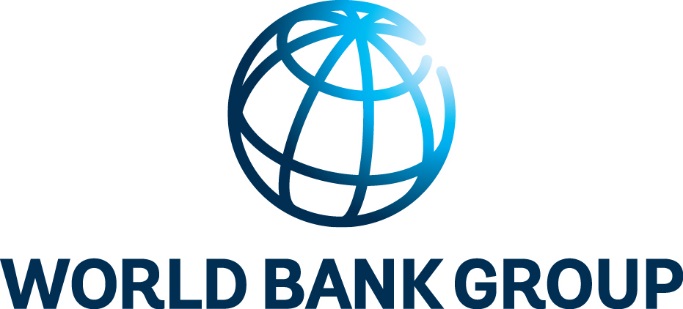 INVESTMENT AND NON-INVESTMENTOPERATIONS FUNDED BY THEMULTILATERAL FUND OF THEMONTREAL PROTOCOLPresented to the 
80th Meeting of the Executive Committeeof the Multilateral Fund18 September 2017MULTILATERAL FUND TARGETSMeeting the Objectives of the Multilateral FundThe three-year rolling Business Plan for the World Bank has been prepared on the basis of approved and projected funding needs of client countries covering the years 2018-2020. The objectives of the proposed 2018-2020 Business Plan for the World Bank are to: Assist Article 5 countries in sustaining and meeting the obligation pertaining to HCFC consumption and production phase-out – the 35% reduction in 2020 and also to meet the extended HCFC phase-out commitment under each country’s Agreement with the Executive Committee. Assist Article 5 countries in implementing activities for HFC-related projects in response to decisions undertaken at the 79th Meeting of the Executive Committee.Ensure Article 5 partner countries’ implementation of institutional strengthening (IS) activities.The proposed 2018-2020 Business Plan of the World Bank includes annual work programs of sector plans and national plans, previously approved, to phase out HCFCs, a Stage II gradual production phase-out plan, subject to consideration by the 80th ExCom, as well as the renewal of the institutional strengthening activities. The Bank’s Business Plan also includes additional stage II HCFC phase-out sector plans for Thailand, and in light of the decisions 79/45, 79/46, and 79/47, the Bank’s Business Plan also includes a number of HFC investment projects, HFC-enabling activities, and HFC-23 demonstration project. The expected impact of proposed new investment activities for the 2018-2020 period are summarized in Table I – 1, below.  It should be noted that activities planned for these years are included on an indicative basis, and that they may later be revised as part of individual project submissions or future year World Bank business plan submissions.Table I-1: Expected impact of new investment activities anticipated to be requested by the World Bank for the years 2018-2020 (ODP tonnes)Other than the ODP to be phased out from new investment activities proposed for the 2018-2020 period, additional phase-out of 1,588.25 ODP tons will be achieved by 2020 through the ongoing implementation of previously approved multi-year projects. This additional phase-out is summarized in Table I-2.Table I-2: Expected impact of approved investment activities anticipated to be requested by the World Bank for the years 2018-2020 (ODP tonnes)Strategic approach to HCFC phase-out and HFC-related activities in the proposed 2018-2020 Business PlanBalancing supply and demand of HCFC Production and Consumption: China is the world’s largest producer, consumer of HCFCs for ODS use. Based on 2016 information, China consumed 62% of its production for ODS use and export the rest. The closure of 5 HCFC producers at the beginning of 2015 have tightened the supply of HCFCs to both the domestic and export markets. Additional reduction in HCFC production capacity required by China to meet the compliance target in 2020 will further complicate the supply and demand balance.To assist China in meeting the production compliance targets in 2020, the World Bank had already submitted stage II of the HCFC production phase-out plan for the ExCom’s consideration in 2017 In preparing these plans, close consultations with other implementing agencies and with other Article 5 countries with high HCFC consumption had been carried out. It is critical that the production of HCFCs are reduced in order to synchronize with the expected demand in China and its exports market to avoid flooding the market with cheap HCFCs that could undermine the efforts to reduce consumptions of all Article 5 countries.Support for the HFC activities related to the Kigali Amendment: The adoption of the Kigali Amendment to phase-down HFCs presents a number of issues for countries to consider before ratifying the amendment. For countries manufacturing HCFC-22, the first obligation will start in 2020 requiring the destruction of HFC-23. The World Bank is planning to submit a project to demonstrate technical feasibility for HFC-23 by-product mitigation or conversion technologies by undertaking technical assessment as well as financial analyses of various HFC-23 conversion technologies in comparison to HFC-23 destruction and by-product mitigation. The assessment will include review and evaluation of technical feasibility of various HFC-23 conversion technologies, determination of the capital cost of investment and recurrent costs (i.e., operating costs) of each option, and price and market for converted chemicals. Comparison of these costs for various technologies will be made in order to identify the most cost-effective option for the Multilateral Fund. For countries with large manufacturing base, they face the dilemma of choosing low or lower-GWP alternatives with tradeoffs between safety, toxicity, cost and climate impact. In the proposed HFC enabling activities for these countries, the Bank plans to analyze all alternative technologies that are currently commercially available as well as emerging technologies and expected timeframe for these technologies to become commercially available. As part of the country strategy, comprehensive analyses for technology pathway for complying with the Amendment will be undertaken.Sustainable approach for servicing sector. In reviewing potential alternatives to replace HCFC and HFC refrigerants being developed, many candidates are classified as A2L - mildly flammable refrigerants or A3 – flammable refrigerants. Safety concern is a significant barrier to overcome before the market could widely adopt A2L refrigerants. For many Article 5 countries, RAC servicing sector is considered informal and most service technicians do not have formal technical training and learn their skills on the job. Attempts to improve technical capacity of service technicians for the refrigeration sector have been done previously during the phase-out of CFCs.  However, due to easy entry into this trade and high turnover rate of service technicians, most technicians trained during the CFC phase-out period have already moved on to other professions.  Given that training is not a mandatory requirement in most countries, very few service technicians active in the market today have undergone any training. The World Bank proposes a number of activities for Thailand’s Stage II HCFC Phase-out Management Plans in the 2018-2020 World Bank Business Plan.  The sectors to be targeted by Thailand’s Stage II HPMP will include conversion of commercial refrigeration manufactures and HCFC phase-out in the servicing sector.  The Bank will consider activities to set up service technician certification system, in consultation with relevant stakeholders, that can be self-sufficient. Service technician certification system will ensure that RAC service technicians can safely perform their service and equipment will be properly installed which minimize the risk of accident during operations. This would help promote the adoption of flammable low-GWP alternatives as allowed under Thailand regulations.  Resource Allocation in 2018The proposed 2018 Business Plan includes deliverables of twelve investment activities in the following six countries: China, Indonesia, Jordan, Thailand and Vietnam. The total amount of funding requested for ongoing and new investment activities in the proposed 2018 Business Plan is US$89.1 million.The funding distribution for ongoing and new investment activities included in the proposed 2017 Business Plan is summarized below.Table I-3: Summary of funding distribution for investment activities in the proposed2017 World Bank Business Plan* Figures include agency support costsThe total deliverables contained in the proposed 2018 World Bank Business Plan, including investment, non-investment and preparatory activities amounts to US$58.9 million (including agency support costs and core unit costs). The breakdown of the total deliverables is summarized below.Table I-4: Summary of all activities included in the proposed 2018 World Bank Business Plan* Figures include agency support costsResource Allocation Beyond 2018The breakdown of the resource allocation beyond 2018 in the 2018-2020 Business Planning is summarized below.
Table I-5: World Bank’s proposed resource allocation plan for 2019-2020 (in US$ 000s)PLANNED BUSINESS ACTIVITIESOngoing Approved ActivitiesInvestment projects for which funding is requested in the 2018-2020 BP: As of September 2017, the World Bank’s Montreal Protocol portfolio consists of six ongoing multi-year projects for which funding will be solicited in 2018-2020: HCFC phase-out management and sector plans in Argentina, China, Indonesia, Jordan, Thailand, and Vietnam. Non-investment projects and activities: As of September 2017, the World Bank’s portfolio includes 2 ongoing institutional strengthening projects (Thailand and Jordan) that will be completed by the end of 2017. Program Expansion in 2017 and BeyondA list of detailed new and approved activities to be implemented during 2018-2020, their associated levels of funding, projected ODP impact and country specific remarks is submitted as a separate table.New submissionsHCFC consumption phase-out Stage II: As part of the World Bank 2018-2020 Business Plan, the World Bank plans to submit stage II HPMP proposals and HCFC sector plans for Thailand. The stage II HPMP proposals for Philippines and stage II HPPMP for China have been submitted for consideration by the 80th ExCom. Stage II will involve additional closure and require careful planning to ensure that phase-out by chemical matches the situation in the consumption sectors for both domestic and global markets. To ensure achievement of the total capacity to be dismantled as per the agreement, examination at the plant level is needed to come up with options on how to meet the target. If China Gradual Production Sector Stage II is approved by the 80th ExCom, it will start implementation in 2018, all the figures included in the business plan are based on the proposed plan as submitted.Measures to Expedite Implementation of Approved Projects and Those Critical to Compliance 2018 will be first year that Stage II HPMPs for Philippines and Thailand and HCFC sector plans, including Argentina that was approved in July 2017, will be under implementation by the World Bank’s partner countries. Consequently, the Bank will utilize all resources at its disposal to support countries in overseeing conversions in manufacturing and HCFC production phase-down while revising and introducing new policy and legislation at the sector and national levels.  This support will include at minimum two supervision missions per project, greater use of video and teleconferencing, and provision of targeted technical and policy expertise as required.  Alongside implementation, the Bank will ensure that is partners maintain a longer term vision of their national HCFC phase-out programs vis-à-vis MP obligations beyond 2015.  It will for example, act to bridge project technical assistance activities at the country level with international technological developments so that countries may be better prepared when initiating Stage II work.The Bank is planning to continue the organization of East Asia regional workshops again in 2018 for technical and procedural guidance to partner countries from the World Bank and external experts, exchange of views, and cross-fertilization on efficient and effective HCFC phase-out implementation. Another workshop will also be organized in 2018 to promote synergy between climate, energy efficiency and ozone activities. This workshop will be the fourth of its kind that was first successfully organized in 2015. The workshop will be complemented by sector-specific technical reviews of new and emerging low-GWP alternatives by the Bank’s Ozone Operations Resource Group directed towards the specific needs of partner countries.Lastly, in helping partner countries consider options for addressing Stage II consumption phase-out, particularly where grant funding may be limited due to eligibility, cost-effectiveness ceilings and specific sector funding boundaries, the World Bank is exploring means to better integrate the MP agenda into its main line of work. Beyond the identification of synergies in the Bank’s larger lending portfolio, there will be continuing efforts in 2018 to seek out concrete opportunities that allow ODS sector phase-out to be twinned with new projects aiming for green growth and improving energy efficiency in industry, energy, agriculture, infrastructure, and other sectors. This also include projects for Philippines, Thailand and Vietnam to improve energy efficiency in room air-conditioners with proposed funding from Kigali Cooling Efficiency Program (K-CEP). PERFORMANCE INDICATORSAs per Decision 71/28, the following performance indicators are included in the World Bank’s 2018-2020 Business Plan:Planning--Approval Performance IndicatorsNumber of tranches of multi-year agreements approved vs. those planned (Weighting: 10)Table III-1: Number of annual programs of multi-year agreements planned for 2018Number of individual projects/ activities (investment, demonstration projects, TAS, IS) approved vs. those planned. (Weighting: 10)Table III-2: Number of individual projects/ activities planned for 2018Implementation Performance IndicatorsFunds disbursed (Weighting: 15). In 2018, the World Bank is targeting disbursement of $18.6 million. This is the balance of total committed funds after deducting the $30.1 million expected to be disbursed in 2017 based on the 2016 Progress Report.ODP phased-out for the tranche when the next tranche is approved vs. those planned per progress reports (Weighting: 25): In 2018, the World Bank expects to phase out a total of 235.58 ODP tons through implementation of approved multi-year projects.Project completion vs. those planned in progress reports for all activities (excluding project preparation) (Weighting: 20): In 2018, the World Bank expects to bring to completion a total of 4 individual project activities including 2 demonstration project in Saudi Arabia and Thailand and 2 institutional strengthening projects for Jordan and Thailand. Administrative Performance IndicatorsSpeed of financial completion after project completion (Weighting: 10): The Bank has set its target for financial completion of all project activities completed in 2015 within 12 months at 90%. Timely submission of project completion reports (Weighting: 5): The Bank plans to submit project completion reports as agreed with the Senior Monitoring and Evaluation Officer.Timely submission of progress reports and responses unless otherwise agreed (Weighting: 5): The Bank plans to submit its 2018 Progress Report by the April deadline.A summary of the World Bank’s 2018 performance indicators is included in Table III-3 below.Table III-3:  Summary of World Bank’s 2018 performance indicatorsPOLICY ISSUESThere are no policy issues to raise at this point in time.UNITED
NATIONSUNITED
NATIONSEP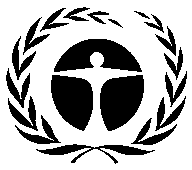 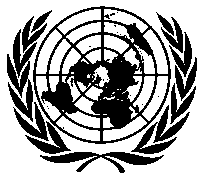 United NationsEnvironmentProgrammeDistr.GENERALUNEP/OzL.Pro/ExCom/80/2110 October 2017ORIGINAL: ENGLISH201820192020Total (2018-2020)Total after 2020Required for complianceRequired for complianceRequired for complianceRequired for complianceRequired for complianceRequired for complianceApproved HCFC phase-out management plans (HPMPs)29,57224,66216,65970,89488,948HCFC production - stage II54,34654,34624,046132,73896,184HPMP stage II5,2267,0785,59617,9001,742  Required for compliance subtotal89,14486,08646,302221,532186,874HFC activities HFC activities HFC activities HFC activities HFC activities HFC activities HFC - demonstration5,885 005,885 0HFC - enabling activities250 00250 0HFC - investment856 008560   HFC activities subtotal6,991 006,9910Standard activitiesStandard activitiesStandard activitiesStandard activitiesStandard activitiesStandard activitiesCore unit1,7351,7351,7355,205 0Institutional strengthening (IS)6776771,353 0   Standard activities subtotal2,4121,7352,4126,558 0Grand total98,54787,82148,714235,081186,874Sector2018-2020After 2020TotalPer cent of total (%)Rigid foam 2,3532612,61513.3Refrigeration air-conditioning2,2222,22211.3Refrigeration commercial2,4272702,69613.7Refrigeration servicing9,4801,05310,53353.6Solvent1,4181581,5768.0Total17,9001,74219,642100.0Adjustment2018-2020 After 2020 HPMP values to reflect the actual amounts approved under the agreements1,07011,289Stage II of HPPMP starting in 2017 as per decision 71/23(c)-67,115122,559New HPMP activities (stage II) with submissions to the 80th meeting to match the proposed funding level as originally submitted-655314HFC enabling activities as per decision 79/46(c) -1140201820192020Total (2018-2020)Total after 2020Required for compliance Required for compliance Required for compliance Required for compliance Required for compliance Required for compliance Approved HPMPs27,25928,04616,65971,964100,237HCFC production - stage II21,87421,87421,87465,623218,743HPMP stage II5,2266,7945,22617,2462,055   Required for compliance subtotal54,35956,71443,760154,833321,035HFC activitiesHFC activitiesHFC activitiesHFC activitiesHFC activitiesHFC activitiesHFC - demonstration5,885 005,885 0HFC - enabling activities136 0 0136 0HFC - investment856 0 0856 0   HFC activities subtotal6,877 0 06,877 0Standard activitiesStandard activitiesStandard activitiesStandard activitiesStandard activitiesStandard activitiesCore unit1,7351,7351,7355,205 0IS6776771,353 0   Standard activities subtotal2,4121,7352,4126,5580Grand total63,64858,44946,171168,268321,035Type of indicator Short titleCalculation2018 targetPlanning—ApprovalTranches approvedNumber of tranches approved vs. those planned*8Planning—ApprovalProjects/activitiesapprovedNumber of projects/activities approved vs. thoseplanned (including project preparationactivities)**6ImplementationFunds disbursedBased on estimated disbursement in progressreportUS $30,966,115ImplementationODS phase-outODS phase-out for the tranche when the nexttranche is approved vs. those planned perbusiness plans1,657.2 ODP tonnes ImplementationProject completion foractivitiesProject completion vs. planned in progress reports for all activities (excluding project preparation)17AdministrativeSpeed of financialcompletionThe extent to which projects are financially completed 12 months after project completion90%AdministrativeTimely submission ofproject completion reportsTimely submission of project completion reportsvs. those agreedOn timeAdministrativeTimely submission ofprogress reportsTimely submission of progress reports and business plans and responses unless otherwise agreedOn time201820192020TotalHCFC Sector Plans Stage II (Philippines and Thailand)61.9061.90102.71226.51HCFC Production Phase-out Plan Stage II (China)1,188.000.005,076.006,264.00Total (ODP tons)1,249.9061.905,178.71.606,490.51HFC-23 demonstration project (MT)500.00500.00HFC Investment Projects (MT)40.00Total (MT)40.00500.00540.00201820192020TotalHCFC Sector Plans Stage I30.510.000.0030.51HCFC Sector Plans Stage II696.340.00861.401,557.74Total726.850.00861.401,588.25Total amount of funds requested in 2018 (US$ 000s)*Percent of totalEstimated impact in 2018 (ODP tonnes)Percent of totalHCFC Sector Plans Stage I3,383.573.5%30.511.5%HCFC Sector Plans Stage II31,414.7532.8%758.2438.4%HCFC Production Phase-out Plan Stage I (China) 54,345.8456.7%1,188.0060.1%HFC Investment Projects6,741.007.0%N/AN/ATotal89,144.15100.0%1,976.75100.0%Type of activity included in the proposed 2016 Business PlanNumber of activitiesAmount requested (US$ 000s)*HCFC Sector Plans Stage I13,383.57HCFC Sector Plans Stage II831,414.75HCFC Gradual Production Phase-out Plan Stage II (China)154,345.84HFC Investment Projects26,741.00HFC Enabling Activities (Indonesia)1250.00Institutional Strengthening2676.58Core Unit Cost11,735.00Total1698,546.74Type of activityTotal amount of funds requested in 2019 (US$ 000s)Estimated impact in 2019 (ODP tonnes)Total amount of funds requested in 2020 (US$ 000s)Estimated impact in 2020 (ODP tonnes)HCFC Sector Plan Stage II31,740.2361.9022,255.95964.11HCFC Gradual Production Phase-out Plan Stage II (China)54,345.840.0024,046.005,076.00Institutional Strengthening0.00N/A676.58N/ACore Unit Cost1,735.00N/A1,735.00N/ATotal87,821.0761.9048,713.536,040.11ItemPlanned for 2018RemarksTranches of previously approved multi-year agreements to be presented to ExCom in 20185HCFC Phase-out Plan (China, Indonesia, Jordan, Thailand, and Vietnam)ItemPlanned for 2018RemarksNumber of projects/ activities (investment and demonstration projects, TAS, PRP, IS) approved vs. planned 5HFC-23 demonstration project for China, HFC investment project for Thailand, TAS for Indonesia HFC enabling activities, IS projects for Jordan and ThailandCategory of Performance IndicatorTitleWeighting2018 TargetPlanning -- ApprovalTranches of previously approved multi-year agreements to be approved in 2018105Planning -- ApprovalNumber of projects/ activities (investment and demonstration projects, TAS, PRP, IS) approved vs. planned 105ImplementationFunds disbursed based on estimated disbursement in progress report1518.6ImplementationODP phase-out for the tranche vs. that planned per progress reports25235.58ImplementationProject completion vs. those planned per progress reports (excluding preparation)204AdministrativeSpeed of financial completion after project completion1090%AdministrativeTimely submission of project completion reports5On timeAdministrativeTimely submission of progress reports 5On time